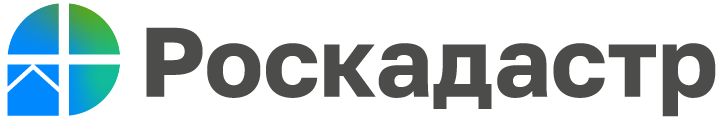 Филиал ППК «Роскадастр» по Волгоградской области разъясняет, как исправить реестровую ошибку в ЕГРН при пересечении земельных участковВ соответствии со ст. 61 Федерального закона от 13.07.2015 № 215-ФЗ (ред. от 13.06.2023) «О государственной регистрации недвижимости» реестровая ошибка – это воспроизведенная в Едином государственном реестре недвижимости (ЕГРН) ошибка, содержащаяся в межевом плане, техническом плане, карте-плане территории или акте обследования, возникшая вследствие ошибки, допущенной лицом, выполнившим кадастровые работы или комплексные кадастровые работы, или ошибка, содержащаяся в документах, направленных или представленных в орган регистрации прав иными лицами.Для исправления реестровой ошибки самостоятельно, необходимо обратиться к кадастровому инженеру - ИП или в организацию, в которой есть такие специалисты, и заключить договор подряда на выполнение кадастровых работ. Кадастровый инженер составит межевой план. В нем будет указано, что он подготовлен в связи с исправлением реестровой ошибки. Кадастровый инженер оформит акт согласования границ земельного участка. После чего необходимо подать в МФЦ заявление о кадастровом учете в связи с изменением описания местоположения границ земельного участка, приложив к нему новый межевой план. Заявление об исправлении реестровой ошибки в данном случае не подается, она будет исправлена путем уточнения границ земельного участка.Исправление реестровой ошибки без участия правообладателя возможно в следующих случаях: - при проведении комплексных кадастровых работ. На основании заявления уполномоченного органа и утвержденного им карты-плана территории, который составляется по итогам проведения комплексных кадастровых работ, в ЕГРН уточняются сведения о местоположении земельных участках; - если ошибку орган регистрации прав выявил самостоятельно. В этом случае орган регистрации прав принимает решение о необходимости ее устранения и направляет его заинтересованным лицам (органам) не позднее следующего рабочего дня. В решении будет указана суть ошибки и в чем состоит необходимость ее исправления.  При получении такого решения правообладателю необходимо оценить, нужно ли исправлять такую ошибку самостоятельно (если вы решили ее исправить, то необходимо обратиться к кадастровому инженеру и после этого в Росреестр) или, если вы не подадите необходимые для исправления ошибки документы, то по истечении трех месяцев с даты направления решения орган регистрации прав внесет изменения в ЕГРН без согласия правообладателя земельного участка. До истечения указанного срока вы можете обратиться в орган регистрации с заявлением о продлении срока, но не более чем на три месяца.«Изменения могут быть внесены в ЕГРН только в том случае, если после этого площадь земельного участка не будет отличаться от его площади, указанной в ЕГРН, более чем на пять процентов» – отмечает заместитель директора филиала ППК «Роскадастр» по Волгоградской области Елена Баева.С уважением, Голикова Евгения Валерьевна, специалист по взаимодействию со СМИ Роскадастра по Волгоградской областиTel: 8 (8442) 60-24-40 (2307)e-mail: ekz_34@mail.ruМы ВКонтакте, Одноклассники, Телеграм